CORRESPONDENCE MEMORANDUMDATE:		May 24, 2016TO:		Deferred Compensation Board FROM:	Shelly Schueller, DirectorWisconsin Deferred Compensation ProgramSUBJECT:	Operational Updates The following items are included with the Board materials for June 14, 2016:Wisconsin Deferred Compensation Program InformationWDC MoneyTalks newsletter, April 2016WDC Connections newsletter for employers, May 2016Empower Retirement2016 WDC Strategic Partnership Plan UpdateEmpower Retirement Standard Disclosure, March 2016News Release April 2016 “David L. Musto Appointed President of Great-West Investments”News Release April 2016 “Empower Named Retirement Leader of the Year”
Investment Provider InformationGalliard: State of Wisconsin Portfolio Review 1Q16 Portfolio Commentary -1Q16Stable Value Fund – 1Q16Portfolio Review – 1Q16John Caswell Retirement AnnouncementSchwab: PCRA Report – 1Q16Vanguard: Portfolio Manager Changes Effective April 27Plan ReportsSelected Quarterly 2016 WDC Statistics (including hardship withdrawals)Quarterly Plan Status – 1Q16Performance Standards Report – 1Q16Local Employer Elections – 1Q16Media ArticlesKinnel, R. (April 2016) “Why Fees Are So Important” Morningstar Fund Advisor. Vol. 24 No. 8 Bradford, H. (April 18, 2016) “DC industry generally gives fiduciary rule a thumbs-up” Pensions and InvestmentsCorrespondenceCC 16-022: Participant Eisler Correspondence, April 2016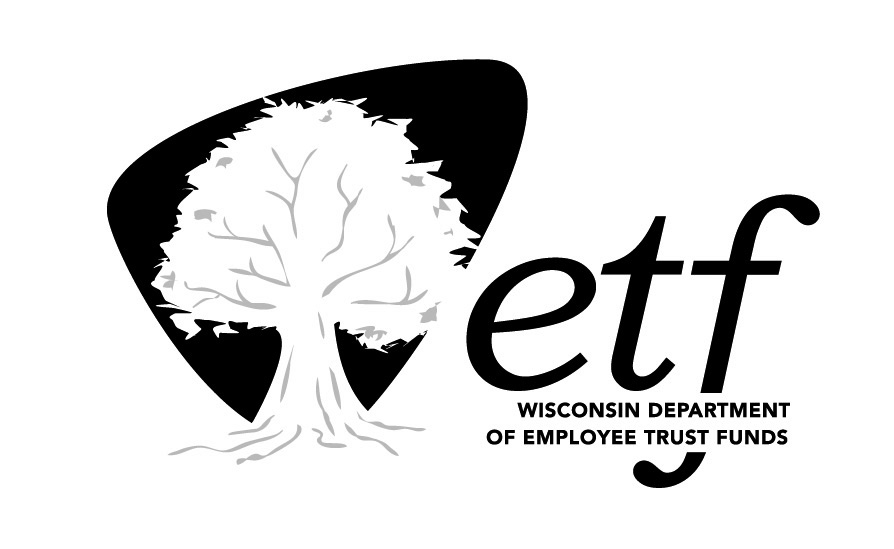 